ANEXO I                                               MANUAL PARA ELABORAÇÃO DO ESTUDO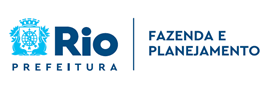                                                   TÉCNICO PRELIMINAR – ETP                                            Estudo Técnico Preliminar - ETP: documento constitutivo da primeira etapa do planejamento de uma contratação, que caracteriza o interesse público envolvido e a sua melhor solução, dando base ao anteprojeto, ao termo de referência ou ao projeto básico a serem elaborados caso se conclua pela viabilidade da contratação.Orientações GeraisNormas aplicáveis:Lei Federal nº. 8.666, de 21 de junho de 1993 (Lei Geral de Licitações)Lei Federal nº. 10.520, de 17 de julho de 2002 (Lei Federal do Pregão)Lei Federal nº. 12.462, de 4 de agosto de 2011 (Lei do RDC)Lei Federal nº. 14.133, de 1º de abril de 2021 (Nova Lei de Licitações e Contratos Administrativos)Instrução Normativa SEGES No 58, de 8 de agosto de 2022Decreto nº 47.678/2020 (Licitações Centralizadas por Registro de Preços)Decreto nº 50.797/2022 (Contratação Direta)Decreto nº 51.078/2022 (Pregão Eletrônico e Sistema de Registro de Preços)Decreto nº 51.628/2022 (Reajuste de Preços)Decreto nº 51.629/2022 (Atuação dos Agentes Públicos)Decreto nº 51.630/2022 (Contratos e Aditivos)Decreto nº 51.631/2022 (Programa de Integridade nos Contratos de Grande Vulto)Decreto nº 51.632/2022 (Políticas Públicas)Decreto nº 51.633/2022 (Procedimentos Auxiliares)Decreto nº 51.634/2022 (Valor Estimado)Decreto nº 51.635/2022 (Extinção e Sanções)Elaboração o do Estudo Técnico PreliminarOs ETP’s deverão evidenciar o problema a ser resolvido e a melhor solução dentre as possíveis, de modo a permitir a avaliação da viabilidade técnica, socioeconômica e ambiental da contratação.O ETP deverá ser elaborado conjuntamente por servidores da área técnica e requisitante ou, quando houver, pela equipe de planejamento da contratação, e será aprovado pela autoridade competente ou por quem receber delegação para exercer esta atribuição, ressalvado o disposto no § 1º do art. 3º, PORTARIA FP/SUBGGC N° XXXXX/2023.Com base no documento de formalização da demanda, as seguintes informações deverão ser produzidas e registradas.INFORMAÇÕES BÁSICAS 1.Informações básicasProcesso Administrativo:Este campo é obrigatório.NECESSIDADES2. Descrição da necessidadeDefinição: É a motivação para a contratação, que surge em decorrência de uma demanda que precisa ser atendida sob a perspectiva do interesse público, a fim de evidenciar a necessidade da aquisição de determinado bem ou serviço.O que fazer? Neste item, você deve descrever a necessidade da compra/contratação, evidenciando o problema identificado e a real necessidade que ele gera, bem como o que se almeja alcançar com a contratação com base nas características da área demandante. (inciso I, art. 8º, PORTARIA FP/SUBGGC N° XXXXX/2023). De acordo com o art. 8º, §1º, este campo é obrigatório. 3. Área requisitanteDefinição:  É o conjunto de do(s) órgão(s), setor(es) ou área(s) da organização que usufrui diretamente da solução contratada.O que fazer? Você deve informar o nome do(s) órgão(s), setor(es) ou área(s) que solicitou(aram) a contratação. Este campo é obrigatório.4. Descrição aos requisitos de Contratação Definição: São os requisitos indispensáveis de que o objeto a adquirir/contratar deve dispor para atender à demanda, incluindo padrões mínimos de qualidade, de forma a permitir a seleção da proposta mais vantajosa. Incluir, se possível, critérios e práticas de sustentabilidade que devem ser veiculados como especificações técnicas do objeto ou como obrigação da contratada. O que fazer? Você deve especificar quais são os requisitos indispensáveis da contratação necessários e suficientes à escolha da solução, prevendo critérios e práticas de sustentabilidade, observadas as leis ou regulamentações específicas, bem como padrões mínimos de qualidade e desempenho. (Inciso II, art. 8º, PORTARIA FP/SUBGGC N° XXXXX/2023). De acordo com o art. 8º, §1º, em caso do não preenchimento deste campo, devem ser apresentadas as devidas justificativas. SOLUÇÃO5. Levantamento do mercadoDefinição: Levantamento de mercado, que consiste na análise das alternativas possíveis, e justificativa técnica e econômica da escolha do tipo de solução a contratar.O que fazer? Você deve informar o levantamento de mercado realizado, com a prospecção e análise das alternativas possíveis de soluções, podendo, entre outras opções:a) verificar contratações similares feitas por outros órgãos e entidades públicas, bem como por organizações privadas, no contexto nacional ou internacional, com objetivo de identificar a existência de novas metodologias, tecnologias e inovações que melhor atendam às necessidades da Administração e que permitam ganhos de eficiência, exatidão, segurança, transparência, impessoalidade, padronização ou controle;b) considerar a vantajosidade econômica, preferencialmente pela comparação do custo total das soluções propostas e da solução atual, quando for o caso;c) avaliar ganhos de eficiência administrativa, pela economia de tempo, de recursos materiais e de pessoal;d) analisar a continuidade sustentável do modelo de fornecimento do bem ou da prestação de serviço para a administração;e) observar critérios de sustentabilidade social e ambiental, por meio de objetivos secundários da política de compras públicas;f) em caso de possibilidade de compra, locação de bens ou do acesso a bens, avaliar os custos e os benefícios de cada opção para escolha da alternativa mais vantajosa, prospectando-se arranjos inovadores em sede de economia circular;g) considerar outras opções logísticas menos onerosas à Administração, tais como chamamentos públicos de doação e permutas; eh) realizar audiência e/ou consulta pública, preferencialmente na forma eletrônica, para coleta de contribuições;Caso, após o levantamento do mercado de que trata o inciso III, a quantidade de fornecedores for considerada restrita, deve-se verificar se os requisitos que limitam a participação são realmente indispensáveis, flexibilizando-os sempre que possível. (Inciso III, art. 8º, c/c §2º, art. 8º, PORTARIA FP/SUBGGC N° XXXXX/2023). De acordo com o art. 8º, §1º, em caso do não preenchimento deste campo, devem ser apresentadas as devidas justificativas.6. Descrição da solução como o todoDefinição: Trata-se da descrição da solução escolhida como um todo, inclusive das exigências relacionadas à manutenção e à assistência técnica, quando for o caso.O que fazer? Deve-se descrever todas as partes necessárias ao atendimento da demanda administrativa levantada, inclusive das exigências relacionadas à manutenção e à assistência técnica, quando for o caso, acompanhada das justificativas técnica e econômica da escolha do tipo de solução. (inciso IV, art. 8º, PORTARIA FP/SUBGGC N° XXXXX/2023). De acordo com o art. 8º, §1º, em caso do não preenchimento deste campo, devem ser apresentadas as devidas justificativas.7. Preenchendo a Estimativa das Quantidades a serem contratadasDefinição: Trata-se das estimativas das quantidades a serem contratadas, acompanhadas das memórias de cálculo e dos documentos que lhe dão suporte, que considerem interdependências com outras contratações, de modo a possibilitar economia de escala;O que Fazer? Determinar as quantidades a serem adquiridas devem ser justificadas em função do consumo e provável utilização, devendo a estimativa ser obtida, a partir de fatos concretos (Ex: série histórica do consumo - atendo-se a eventual ocorrência vindoura capaz de impactar o quantitativo demandado, criação de órgão, acréscimo de atividades, necessidade de substituição de bens atualmente disponíveis, etc). A estimativa das quantidades a serem contratadas deve ser acompanhada das memórias de cálculo e dos documentos que lhe dão suporte, considerando a interdependência com outras contratações, de modo a possibilitar economia de escala. (inciso V, art. 8º, PORTARIA FP/SUBGGC N° XXXXX/2023). De acordo com o art. 8º, §1º, este campo é obrigatório.Observação: Indicar se há contrato vigente ou anterior com o mesmo objeto?(   ) Sim. Indicar número do último contrato do tipo e respectivo processo.8. Preenchendo a Estimativa do Valor da ContrataçãoDefinição: Indicar o gasto estimado com a solução escolhida para a contratação. O que fazer?  Neste item, é obrigatório que você estime o valor da contratação, acompanhado dos preços unitários referenciais, das memórias de cálculo e dos documentos que lhe dão suporte, que poderão constar de anexo classificado, se a administração optar por preservar o seu sigilo até a conclusão da licitação (inciso VI, art. 8º, PORTARIA FP/SUBGGC N° XXXXX/2023). De acordo com o art. 8º, §1º, este campo é obrigatório.Observação: Indicar o valor apurado quando da análise da solução mais adequada, a qual deverá considerar outros custos que incorrerão para além do valor da contratação da solução, como a manutenção de pessoal para operar determinada solução, ciclo de vida da opção escolhida, depreciação dos bens eventualmente adquiridos, custos processuais e administrativos. 9. Justificando o Parcelamento ou não da SoluçãoDefinição: É a avaliação e justificativa, técnica e econômica, da possibilidade do parcelamento do objeto da contratação ou não.O que fazer?  1. Planejar a contratação da solução em sua totalidade; 2. Avaliar e justificar se é técnica e economicamente viável parcelar o objeto da contratação.O objeto da contratação é divisível e pode ser parcelado?(     ) Sim, é divisível e foi parcelado em tantas parcelas quanto tecnicamente  e economicamente viáveis. Nota: Detalhamento maior quanto ao agrupamento em lotes poderá ser justificada no termo de referência.(     ) É divisível, mas não poderá ser parcelado. Nota: justificar a impossibilidade de parcelamento do objeto em itens ou contratações distintas.(     ) Não é divisível.Nota: O parcelamento do objeto, em regra, favorece a competitividade.Nota: Na hipótese de parcelamento do objeto, este mesmo estudo técnico preliminar poderá ser utilizado para os processos de contratação que dele se originarem.(inciso VII, art. 8º, PORTARIA FP/SUBGGC N° XXXXX/2023). De acordo com o art. 8º, §1º, este campo é obrigatório.10. Informando as Contratações Correlatas e/ou InterdependentesDefinição: São contratações em processos distintos em andamento que se relacionam para o atendimento de uma finalidade em comum.O que fazer?  Nesse campo, você deve informar se há contratações que guardam relação/afinidade com o objeto da compra/contratação pretendida, sejam elas já realizadas, ou contratações futuras. (inciso VIII, art. 8º, PORTARIA FP/SUBGGC N° XXXXX/2023). De acordo com o art. 8º, §1º, em caso do não preenchimento deste campo, devem ser apresentadas as devidas justificativas.11. Demonstrando o Alinhamento entre a Contratação e o PlanejamentoDefinição: Demonstrativo da previsão da contratação no Plano de Contratações Anual, de modo a indicar o seu alinhamento com os instrumentos de planejamento do órgão ou entidade.O que fazer? É imprescindível que você demonstre o alinhamento entre a contratação e o planejamento do órgão ou entidade, identificando a previsão no Plano Anual de Contratações ou, se for o caso, justificando a ausência de previsão; (inciso IX, art. 8º, PORTARIA FP/SUBGGC N° XXXXX/2023). De acordo com o art. 8º, §1º, em caso do não preenchimento deste campo, devem ser apresentadas as devidas justificativas.PLANEJAMENTO12. Informando os Resultados Pretendidos e Benefícios a serem alcançados com a contratação. Definição: Demonstrativo dos resultados pretendidos e benefícios a serem alcançados com a contratação, em termos de economicidade e de melhor aproveitamento dos recursos humanos, materiais e financeiros disponíveis;O que fazer? Você deve demonstrar os ganhos diretos e indiretos que se almeja com a contratação, essencialmente efetividade e desenvolvimento nacional sustentável e sempre que possível, em termos de economicidade, eficácia, eficiência, de melhor aproveitamento dos recursos humanos, materiais ou financeiros disponíveis (inciso X, art. 8º, PORTARIA FP/SUBGGC N° XXXXX/2023). De acordo com o art. 8º, §1º, em caso do não preenchimento deste campo, devem ser apresentadas as devidas justificativas.13. Registrando as Providências a Serem AdotadasDefinição: Providências a serem adotadas pela Administração previamente à celebração do contrato, tais como adaptações no ambiente do órgão ou da entidade, necessidade de obtenção de licenças, outorgas ou autorizações, capacitação de servidores ou de empregados para fiscalização e gestão contratual;O que fazer? Você deve informar, se houver, todas as providências a serem adotadas pela administração previamente à celebração do contrato, inclusive quanto à capacitação de servidores ou de empregados para fiscalização e gestão contratual ou adequação do ambiente da organização inciso XI, art. 8º, PORTARIA FP/SUBGGC N° XXXXX/2023). De acordo com o art. 8º, §1º, em caso do não preenchimento deste campo, devem ser apresentadas as devidas justificativas.14. Descrevendo os Possíveis Impactos AmbientaisDefinição: Descrição de possíveis impactos ambientais e respectivas medidas mitigadoras, incluídos requisitos de baixo consumo de energia e de outros recursos, bem como logística reversa para desfazimento e reciclagem de bens e refugos, quando aplicável; eO que fazer?  É necessário que você descreva os possíveis impactos ambientais e respectivas medidas de tratamento ou mitigadoras buscando sanar os riscos ambientais existentes. (inciso XII, art. 7º, IN 40/2020). De acordo com o art. 7º, §2º, em caso do não preenchimento deste campo, devem ser apresentadas as devidas justificativas. (inciso XII, art. 8º, PORTARIA FP/SUBGGC N° XXXXX/2023). De acordo com o art. 8º, §1º, este campo é obrigatório.15. Declarando a ViabilidadeDefinição: Posicionamento conclusivo sobre a adequação da contratação para o atendimento da necessidade a que se destina. O que fazer? É obrigatório que você declare expressamente se a contratação é viável e razoável (ou não), justificando com base nos elementos colhidos durante os Estudos Preliminares (inciso XIII, art. 8º, PORTARIA FP/SUBGGC N° XXXXX/2023). De acordo com o art. 8º, §1º, este campo é obrigatório.(    ) O presente estudo técnico preliminar evidencia que a contratação da solução descrita no item "ESCOLHA DA SOLUÇÃO MAIS ADEQUADA" se mostra tecnicamente viável e fundamentadamente necessária. Diante do exposto, DECLARO SER VIÁVEL a contratação pretendida.(    ) O presente estudo técnico preliminar evidencia que a contratação da solução descrita no item "ESCOLHA DA SOLUÇÃO MAIS ADEQUADA" se mostra tecnicamente inviável. Diante do exposto, DECLARO SER INVIÁVEL a contratação pretendida.16. Assinatura dos responsáveis Definição: O documento deverá conter as assinaturas das áreas técnica e requisitante ou, quando houver, pela equipe de planejamento da contratação, e será aprovado pela autoridade competente ou por quem receber delegação para exercer esta atribuição, observado o art. 3º, § 1º, PORTARIA FP/SUBGGC N° XXXXX/2023.O que fazer? Assinaturas dos responsáveis pela elaboração do ETP (nome, cpf, matrícula e função/cargo).___________________________________(Assinatura das áreas técnica e requisitante)___________________________________(Assinatura da autoridade competente)Disposições Finais:Os órgãos e entidades da administração pública municipal, direta ou indireta, quando executarem recursos da União decorrentes de transferências voluntárias, deverão, obrigatoriamente, elaborar os Estudos Técnicos Preliminares – ETP Digital, observando, no que couber, as regras e os procedimentos, de que dispõe a IN SEGES N° 58, de 08 de agosto de 2022. De acordo com o art. 8º, §2º, PORTARIA FP/SUBGGC N° XXXXX/2023 em caso do não preenchimento dos campos referente aos incisos não obrigatórios, devem ser apresentadas as devidas justificativas, que deverão atentar-se aos requisitos de congruência, exatidão, coerência, suficiência e clareza.Não se considera fundamentada a justificativa ou decisão que:Se limitar à indicação, à reprodução ou à paráfrase de ato normativo, sem explicar sua relação com o caso concreto;Empregar conceitos jurídicos indeterminados, sem explicar o motivo concreto de sua incidência no caso;Invocar motivos que se prestariam a justificar qualquer outra decisão	